Bausmių vykdymo teisės problemų kurso koliokviumas 2022-03-28, 11.00 val. (atsakymams – iki 90 min.)Pirmiausia – perskaitykite straipsnį... Po to pasirinktinai atsakykite į 3 iš žemiau pateiktų 5 klausimų:Kokias sąsajas pastebite tarp straipsnyje dėstomų minčių ir Lietuvoje įtvirtintų bausmių vykdymo teisės principų?Kokių straipsnyje dėstomų minčių sąsajų pastebite su konstitucinėmis žmogaus teisių nuostatomis, taikomomis ir bausmių vykdymo sistemoje?Koks galimas kalinimo poveikis nuteistiesiems matomas straipsnyje ir ką teoriškai bei praktiškai reiškia asmens resocializacija?Kokių randate sąsajų tarp straipsnyje dėstomų minčių ir tarptautinių bausmių vykdymo standartų?Kokių paralelių ar prieštaravimų atrandate tarp straipsnyje dėstomų ir iki šiol bausmių vykdymo teisės kurse girdėtų minčių?-----------------------------------------------------------------------------------------------------------------------------------------------------Į klausimus atsakykite po tekstu, galite žymėti ir komentarus (track change) tekste, nurodydami, į kurį klausimą atsakote. Stenkitės rašyti kiek įmanoma tvarkingai ir be gramatinių klaidų. Išsaugokite dokumentą savo vardu ir pavarde, įkelkit į sistemą iki 12.30 val.2012 07 30 / Bernardinai.lt / Vidutinis skaitymo laikas: 8 min.Originalas: https://www.bernardinai.lt/2012-07-30-ana-politkovskaja-danu-principas-kalejimas-kuriame-nemusa-nuteistuju-bet-juos-gerbia/ Ana Politkovskaja. Danų principas: kalėjimas, kuriame nemuša nuteistųjų, bet juos gerbia2006 m. rugsėjį nužudyta Rusijos žurnalistė Ana Politkovskaja (1958–2006) šiandien tapo tikra XXI a. ikona, simbolizuojanti tiesų žodį ir bekompromisę laikyseną prievartos, žudynių bei karų pasaulyje. Pradėjusi rašyti Rusijos valdžiai itin nepatogiomis Čečėnijos karo temomis, ji nepabūgo valstybės grasinimų ir pilietiškai drąsiais straipsniais toliau plėšė melo šydą nuogrobuoniškos Putino Rusijos, prisidengusios karo prieš terorizmą mitu. Rašė tol, kol jos nepakirto samdyto žudiko kulka… 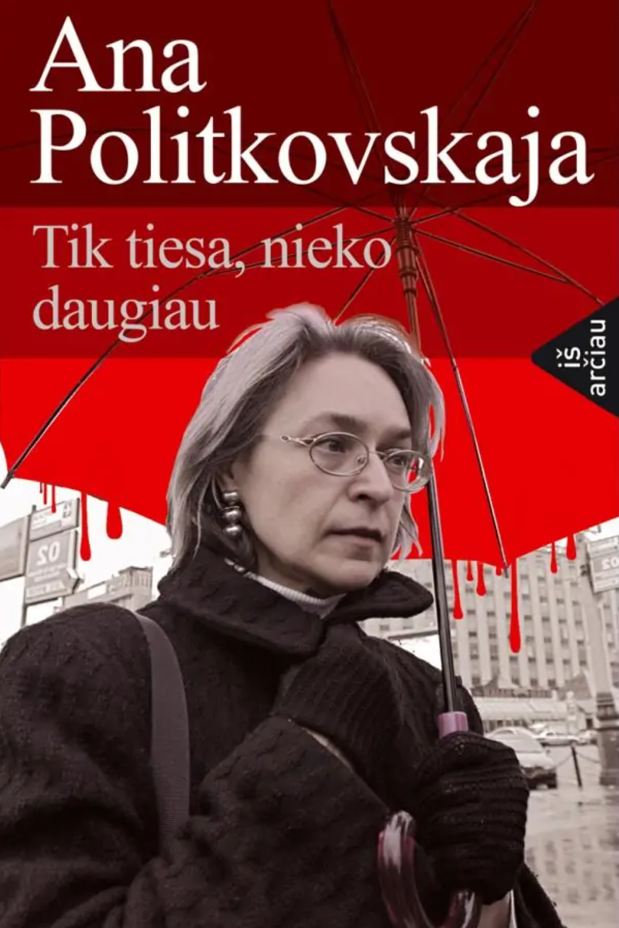 Neseniai leidykla „Kitos knygos“ išleido Anos Politkovskojos knygą „Tik tiesa, nieko daugiau“, kurioje surinkti geriausi ir aktualiausi A. Politkovskajos straipsniai, 1999–2006 m. publikuoti laikraštyje „Novaja gazeta“. Šiose publikacijose žurnalistė preciziškai užfiksavo itin žiaurų civilių Čečėnijos gyventojų kankinimą ir žudynes, drąsiai aprašė įkaitais paimtų „Nord-West“ miuziklo žiūrovų dramą bei ne mažiau žiauresnę įkaitų tragediją Beslane. Daug dėmesio savo rašiniuose skirdama valdžios korupcijai ir savivalei, žurnalistė pelnė daugybę apdovanojimų už svarų indėlį į tiriamąją žurnalistiką bei kovą už žmogaus teises. Skelbiame ištrauką iš Anos Politkovskojos knygos „Tik tiesa, nieko daugiau“. 2001 m. vasario 1 d.Kaip žinoma, mes, rusai, savų nelabai mėgstame. Ryškus pavyzdys – klaiki mūsų tardymo izoliatorių ir kalėjimų būklė. Antrus metus iš eilės Europos Sąjungos inspektoriai pripažįsta Rusijos įkalinimo įstaigas (iš viso 195) esant kankinimo vietomis. Bendras kalinamųjų skaičius yra per milijoną, 300 000 iš to milijono – laukia nuosprendžio kalėjime. Rusijos Federacijos įgaliotinio žmogaus teisių klausimais Olego Mironovo duomenimis, 85 tūkstančiai neturi miegamosios vietos (įkalinimo vietų užpildymas – 226,3 proc.), daugiau kaip 90 tūkstančių serga aktyvia tuberkuliozės forma ir daugiau kaip 5 tūkstančiai yra infekuoti ŽIV. Nelepina kalinių ir prižiūrėtojai: 1999 metais už įstatymo pažeidimą nubausti 3 583 penitencinės sistemos darbuotojai, 106 pareigūnams iškeltos baudžiamosios bylos už nusikaltimus tarnyboje. Jų „veikla“ tiesiogiai liečia beveik 2 milijonus žmonių – būtent tiek žmonių kiekvienais metais pereina per ikiteisminio tardymo izoliatorių sistemą Rusijoje, ir tai beveik du kartus viršija kalinamųjų pagal teismo nuosprendį skaičių. Pagrindinė priežastis – nepateisinamas arešto, tapusio pagrindiniu kovos su nusikalstamumu būdu, taikymas. Dėl šios priežasties kas penktas Rusijos vyras turi kalinimo patirties. 1999 m. prokuratūrai buvo pateikti 263 645 skundai dėl tyrimo ir tardymo metodų, kurios taiko VRM darbuotojai. Kiekvienas ketvirtas skundas patenkinamas. 70 nuošimčiuose skundų dėl teismų sprendimų, patenkančių įgaliotiniui žmogaus teisių klausimu, yra duomenų, kad, siekiant gauti parodymus tardymo ir ikiteisminio tyrimo metu, buvo naudota prievarta ir todėl buvo paskelbtas neteisingas nuosprendis.„Novaja gazeta“ atrado pasaulyje kalėjimų, kuriuose mus, ne taip kaip Tėvynėje, myli, mūsų laukia ir pasirengę visokeriopai mums, rusams, padėti bėdoje. Tokie kalėjimai yra Danijoje, gana demokratiškoje šiuolaikinėje karalystėje. Europos Taryba ja patenkinta.– Asmeniškai man rusai labai patinka, – prižiūrėtoja Ani, stambi danė su plačia kupeta šviesių – ,,baltiškų“ – plaukų ant galvos, mielai pasakoja apie save ir savo pasaulį. Sudėjusi rankas už nugaros, ji iš įpročio žingsniuoja pirmyn ir atgal karišku, prie disciplinos pripratusio žmogaus žingsniu. – ,,Jūsiškiams“, pavyzdžiui, niekada nereikia nieko pakartoti antrą kartą. Jie iškart vykdo visus reikalavimus. Neišpučia savo teisių. Neriečia nosies dėl valgio. Mielai dirba.Ani – pajūrio miestelio Esbjergo tardymo izoliatoriaus (čia jį senoviškai vadina arešto namais) antrojo aukšto ,,šeimininkė“. Ani entuziastingai pasakoja apie savo darbą – matyt, taip pat kaip daro viską. Ji aiškina, kad lytiniai klausimai Danijos kalėjimuose neužmiršti, Teisingumo ministerijos griežtai kontroliuojami kvotomis. Uždaruosiuose kalėjimuose ir tardymo izoliatoriuose ne mažiau kaip 45 procentai personalo turi būti moterys, atviruosiuose – iki 30 procentų. Manoma, kad tai turėtų sušvelninti elgseną ir sukurti jaukumą. Arešto namai Esbjerge – kaip tik uždarasis kalėjimas. Tai reiškia, kad čia sėdi teismo nuosprendžio laukiantys žmonės arba nuteistieji už nesunkius nusikaltimus ir atliekantys nedideles, iki šešių mėnesių, bausmes už aklinai užrakintų durų ir be teisės išeiti į miestą. Apie danų atviruosius kalėjimus – kiek vėliau. Ani tęsia pasakojimą:– Kai tik pas mus atveda eilinį teismo sprendimu sulaikytą rusą, mes jam tuoj pat įteikiame rusų kalba parašytą knygą, kad prireikus galėtų pasinaudoti joje pateiktais patarimais. Knygos pavadinimas yra „Bausmės, susijusios su laisvės atėmimu, vadovas“. Ten aprašytos gyvenimiškos smulkmenos, teisės ir pareigos. Kol mes kalbamės, kažkas atsiremia į sieną prie kameros Nr. 6 ir tuoj iš ten išeina kalinys su pasipiktinimo išraiška veide. Kažkas atsitiktinai atsirėmė į jungiklį ir išjungė šviesą kameroje. ,,Šeštasis“ spragteli jungiklį ir grįžta atgal.– Tikriausiai sutrukdė skaityti, – komentuoja Ani. – Daugelis čia esančiųjų yra nervingi žmonės, ir tai suprantama. O štai poilsiui – mūsų biliardinė. Štai sporto treniruoklių salė. Gaila, bet tas žmogus, kuris dabar ten treniruojasi, paprašė jam netrukdyti – negalėsim parodyti, kol nebaigs treniruotės. Štai pasivaikščiojimų kiemelis. Štai atskiras kambarys narkomanams, kenčiantiems nuo abstinencijos, ir šėlstantiems alkoholikams arba psichiniams ligoniams krizės metu. Čia lova su diržais. Kamerų duryse stebėjimo akučių nėra, stebėti slapta draudžiama. Ant visų lovų švari patalynė. Kiekvienas kalinys turi savo praustuvą. Į tualetą reikia prašytis. Šaldytuvas – prašau. Galima atsinešti televizorių, visur įrengtos antenos. Ar dar turite klausimų?Nors Ani išoriškai širdinga, jos akys šaltos, „tipiškos prižiūrėtojos“. Ji yra reikli ir tiesmuka: vis dėlto prižiūrėtoja. Tačiau pokalbio metu atsirado abejonių: kieno ji pusėje? Kieno teises ji gina? Ar tik ne ,,savų“ kalinių? Iš čia kyla ir klausimas, pirmas ir svarbiausias, – akivaizdus, neišvengiamai nuslystantis nuo liežuvio bet kam, įpratusiam gyventi ne Danijoje, o, pavyzdžiui, Maskvoje:– Bet juk tai, velniai griebtų, sanatorija, o ne kalėjimas.– Aš nesutinku. Mūsų taisyklės griežtos, mes nesame atvirasis kalėjimas. Čia visi privalo kiekvieną dieną triūsti dirbtuvėse. Patekai į kalėjimą – dirbk, – Ani logika geležinė, daniška. Tokia ir bendravimo maniera. Tokie pustoniai kaip – laisvėje nėra darbo, ne taip kaip kalėjime, jai visiškai svetimi. – Personalo pareiga – surasti kalinamiesiems darbo. Mes sakome įmonėms: jums naudinga bendradarbiauti su mumis, kalėjimų darbo jėga vis tiek yra pigiausia.Kartu su Ani verčiame „Bausmės vadovo“ lapus. Jokios abejonės, ji didžiuojasi šiuo leidiniu kaip ir visa danų penitencine sistema. Skyrius ,,Laisvalaikis“. Skyrius ,,Dantų gydymas“. Tada ,,Laiškai“. Ir štai perlas: ,,Jeigu jums sunku rašyti, galite kreiptis į personalą, kad padėtų įrašyti jūsų laišką į garsajuostę.“ O ko vertas skyrius ,,Religija“! ,,Jeigu jūs išpažįstate religiją, kuri draudžia dirbti tam tikru metu, tuo laiku būsite atleisti nuo darbo.“ Arba ,,Pasimatymai“! ,,Jeigu neturite šeimos narių arba draugų, kurie galėtų jus aplankyti, galite paprašyti pasimatyti su kalinių draugų bendruomenės nariais. Jūs galite susitikti su spaudos atstovais.“Pakaks. To jau per daug. Pribaigė. Visiškai suprantama, kodėl ,,mūsiškiai“ čia paklusnūs lyg vaikai iš geros šeimos ir niekas nė nemėgina bėgti. Maža to, kad iš lauko Esbjergo arešto namai atrodo taip, kad ne kiekviena Rusijos mokykla jiems gali prilygti, o viduje išdažyti linksmomis mėlynomis ir žydromis spalvomis, pietumis, biliardinėmis ir personalo dėmesiu pralenkia mūsiškius darželius, čia, be visa kita, žmogui teigia svarbiausią dalyką: kad ir kas nutiktų, tu vis tiek esi žmogus ir privalai juo likti. Ar rusas gali likti abejingas, kai jam sako: mes žinome, tu nesi mėšlo gabalas!Į pagalbą Ani, vis labiau nesuprantančiai mūsų stebėjimosi kalėjimo buitimi, ateina jos viršininkas. Pirmasis žmogus arešto namuose – apygardos policijos vadovas Jørgenas Ilumas, žmogus, kurio išvaizda – kaip didelę algą gaunančio advokato iš Plevako dinastijos. Tikrai ne provincialaus milicijos viršininko išvaizda. Jørgenas, ir tai yra malonu, niekuo nesistebi – vis dėlto profesionalas. Jis tik ilgam susimąsto, išgirdęs tipiškus rusiškus klausimus:– Ar pas jus tardytojai kankina kaltinamuosius siekdami jų parodymų?Sutrinka. Tada – ilga nesuprantama pono Ilumo diskusija danų kalba su pavaduotoju Stenu Bolundu, pagal rusišką analogiją – vidaus reikalų valdybos viršininko pavaduotoju. Stenas dėvi prašmatnų pilką, blizgų, karališkai elegantišką kostiumą ir ryši supermodernų kaklaraištį. Stenas ir Jørgenas, atrodo, nuoširdžiai nesupranta, kodėl apskritai kyla tokių klausimų, juk tardytojai gauna atlyginimą iš mokesčių mokėtojų. Galiausiai išgirstu atsakymą:– Ne.– O kada paskutinį kartą pas jus buvo nuteistas policininkas už žiaurų elgesį?Ir vėl sutrikimas. Ir vėl ilga diskusija danų kalba, į kurią įtraukiamas Nilsas Hedeggeris, Esbjergo policininkų asociacijos (profesinės sąjungos) vadas (tokios asociacijos čia kiekvienoje nuovadoje privalomos). Perpasakoju jų trigubą atsakymą: 1993 m. kaimyninėje apygardoje buvo pasiskųsta dėl dviejų policininkų. Situacija buvo tokia: bare vienas iš lankytojų (ieškovas) elgėsi agresyviai, kiti lankytojai paprašė jį išvesti, šeimininkas iškvietė policiją, ir agresyvusis lankytojas nusprendė, kad jį išvedė pernelyg efektingai. Pirmosios instancijos teismas – apygardos – nuteisė policininkus. Antrosios instancijos teismas – apeliacinis – išteisino, nes nusprendė, kad panaudota prievarta buvo pateisinama ginant kitų baro lankytojų interesus.– O skundų dėl žiauraus elgesio tyrimo metu neprisimename visai, – pasakė visi trys. Būtina pastaba: Jørgenui ir Stenui – apie 50 metų. Nilsui – apie 40. Taigi profesinė atmintis siekia bent porą dešimtmečių.– Pagal kokius rodiklius vertinamas jūsų darbas?Policininkai su palengvėjimu išsišiepę pradeda aiškinti man dalykus, kurie aiškūs jiems kaip saulė ir jūra. Kas treji metai Danijoje atliekama viešosios nuomonės apklausa, ir piliečiams siūloma atsakyti į tokius klausimus: ar jie saugiai jaučiasi namuose? Ar jiems ramu gatvėse? Ar policininkai mandagūs? Tvarkingi? Išsilavinę?Apklausos rezultatai ir yra darbo įvertinimas. Jei rezultatai blogi – pakeis policijos viršininką, vienus pasiųs į kvalifikacijos kėlimo kursus, kitus atleis iš darbo. Nereikia iš visų jėgų vaikytis jokių nusikaltimų atskleidžiamumo procentų – juk dėl to pas mus iki skausmo gerai žinomi judesiai ir žodžiai: „prisipažink, niekše, kad tai tu nužudei… pavogei… pardavei… arba…“Čia praktikuojama ir kitokia apklausa, netiesioginė: gyventojų klausiama, kurie iš biudžeto finansuojamų tarnautojų jiems labiausiai patinka. Gydytojai, mokytojai, municipalinių autobusų vairuotojai, policininkai?– Paskutiniais metais, – išdidžiai pareiškia ponas Ilumas, – policininkai – pirmoje vietoje.Policininkus baudžia už lėtą darbą. Štai pavyzdys. Šiuo metu danų visuomenė kovoja už smurto išgyvendinimą pagal principą: vogti, žinoma, yra negerai, bet muštynės – tiesiog baisu. Toks yra politinis Danijos parlamento sprendimas, todėl policijai įsakyta kuo greičiau ištirti būtent smurto atvejus. Bylą reikia ištirti taip, kad būtų galima perduoti teismui ne vėliau kaip po 30 dienų. Jeigu policija nesuspėjo, ir žmogaus kaltė vėliau vis tiek įrodoma, nusikaltėlis gauna mažesnę bausmę nei turėtų.– Kaip taip daroma?– Mes privalome dirbti labai greitai, kad visuomenė būtų mumis patenkinta, – priduria policijos viršininkas Ilumas.– Ir dažnai dėl šios priežasties tenka paleisti į laisvę? Dėl įrodymų stokos?– Kartais tenka… – skėsteli rankomis viršininko pavaduotojas Stenas Bolundas. – Bet tai mūsų problemos. Už tai mus baudžia, bet nekeičia demokratiškų įstatymų.Jeigu važiuodami neužsuksite į Esbjergą, tai būtinai pateksite į Skerbeko kaimą. Įvažiavimas įprastinis, kaip ir visur, nors šis kaimas ir yra atvirasis 110 vietų apygardos kalėjimas ,,Renbek“. 62 darbuotojai. Kalėjimas – gatvės su kotedžais (kažkas panašaus į kalėjimo kameras), dirbtuvėmis, karvidėmis, futbolo aikšte, golfo aikštele, autobusų aikštele centre. Kas nori, tas atvažiuoja. Žmona? Mylimoji? Nors ir kiekvieną dieną, jeigu tik nereikia dirbti. Čia nėra jokių tvorų ir grotų. Vienintelis laisvės apribojimas: nameliai – įprastiniai skandinaviški jaukūs ,,vagonėliai – užrakinami iš vidaus 22 valandą ir atrakinami kartu nakvojančio prižiūrėtojo 7 valandą ryto. Iki 22 valandos negrįžai – vadinasi, pabėgai. Bet niekas nebėgs tavęs ieškoti. Manoma, kad tai yra tavo paties atsakingumo prieš įstatymą zona, ne kitaip. Išėjai – tai reiškia, kad įkliuvęs pateksi į uždarojo tipo kalėjimą, iš kurio iki bausmės atlikimo pabaigos jau neišeisi, ir pasimatymai ten tik kartą per savaitę. Dar ir metelių pridės. Ir futbolo nėra. Ir golfo. Asmeninės atsakomybės zona – ir tavo maitinimasis. Atvirajame kalėjime privalai maitintis pats. Kiekvienam kaliniui išduodama 40 kronų dienpinigių – apie 320 rublių. Už juos turi nusipirkti produktų, pasigaminti, tvarkytis virtuvėje ir t. t. Danijos atvirųjų kalėjimų filosofija: jokios išmaldos. Logiška? Taip. Juk nesiųsi vagies į kurortą.O štai ir ,,Renbek“ kalėjimo direktorius – raudonskruostis milžinas Ericas Pedersenas. Jį sunku atskirti nuo po kaimą vaikštinėjančių kalinamųjų. Nei Erikas, nei kaliniai nedėvi jokių specialių uniformų. Direktorius pakviečia į konferencijų salę, uždega žvakes ant stalo ir vaišina arbata bei kava. Pasakoja apie ,,savuosius“, kad neliktų iliuzijų: gatvelėmis vaikštinėjantys, futbolą ir tenisą žaidžiantys žmonės – patys tikriausi nusikaltėliai:– Štai tas, kuris linksmai žaidė stalo tenisą, kai mes ėjome pro šalį, nužudė savo žmoną. 15 procentų čionykščių kalinių kali už seksualinius nusikaltimus, ketvirtadalis – už prievartą. Tiktai ketvirtadalis – už vagystes.– Gal bausmė per švelni? Gal vis dėlto jie yra pavojingi visuomenei? Gal visuomenei vertėtų nuo jų atsiriboti?– O kokia prasmė? Ir ką su jais daryti ? Po to, kai atliks bausmę? Privaloma mūsų gyvenimo dalis: kol atlieki bausmę – privalai dirbti. Arba mokytis, jei neturi vidurinio išsilavinimo. Mokymasis mokykloje prilyginamas darbui kalėjimo dirbtuvėse. Mes manome, kad tai ir yra mėginimas perauklėti.Štai tau ir ,,Danija – kalėjimas“, štai tau ir Hamletas. Viskas, kas tik nori, bet totalinės demokratijos spaudžiami net ir kalėjimai nepanašūs į kalėjimus – jau nekalbu apie visą karalystę.Ir paskutinis dalykas: mes, rusai, labai norime į Europą. Ne geografine prasme, o tapti visaverte, strasbūriška valstybe. Tai nuostabus noras, mes apie tai daug šnekame, rašome ir netgi kartais fantazuojame, jog ten jau esame. Bet atėjo laikas siekti ne tik formos, bet ir turinio. Tai reiškia: teks pasitempti ir apriboti mūsų visišką teisinę netvarką, pavyzdžiui, pasiekti Danijos lygį. Pasitempti iki ,,Renbek“, ir iki pono policijos viršininko, ir iki Esbjergo arešto namų, kuriuose visa širdimi myli rusus.